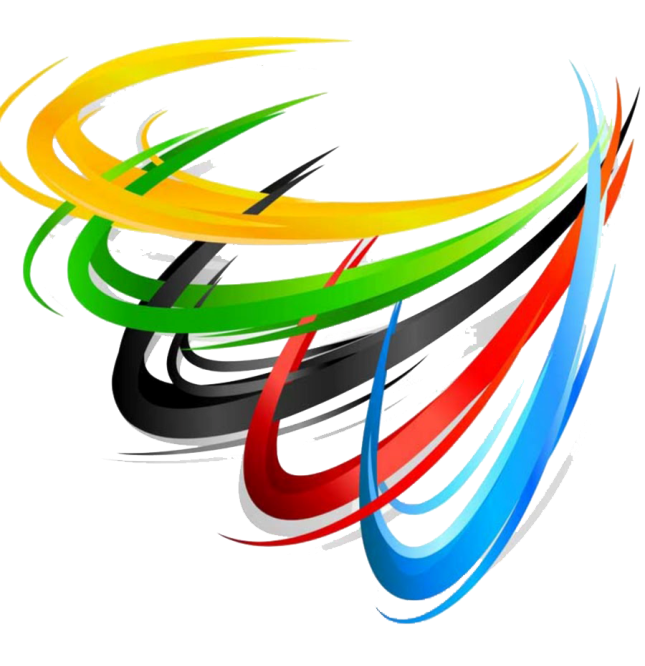 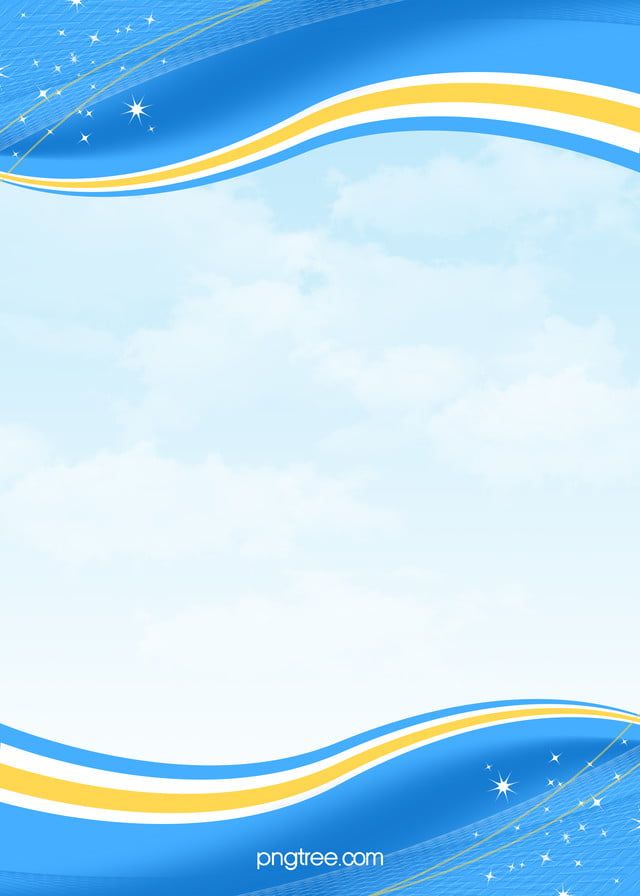 № п/пЗмест работыКласЧас правядзенняМесца правядзенняАдказныя1.Спартыўна-музычнае свята “Мамы, дочкі, таты і сыночкі”1-411.00-12.00Спартыўная залаБялаш А.В., Карсюк У.І., нас. фізічнай культ. і здар.2.Сустрэча з майст-рам спорту па паўэрліфтынгу Іванейчыкам С.Л. (выпускніком школы) “Спорт у маім жыцці”5-711.00-12.00Люстраная залаВасілеўская І.М., класны кіраўнік 6 класа3.Квест “Здаровы лад жыцця – выбар маладых!”891011.00-12.00каб. № 22каб. № 32каб. № 34Дрозд І.К.,Навіцкая Т.І.,Прышчэпа І.В.4.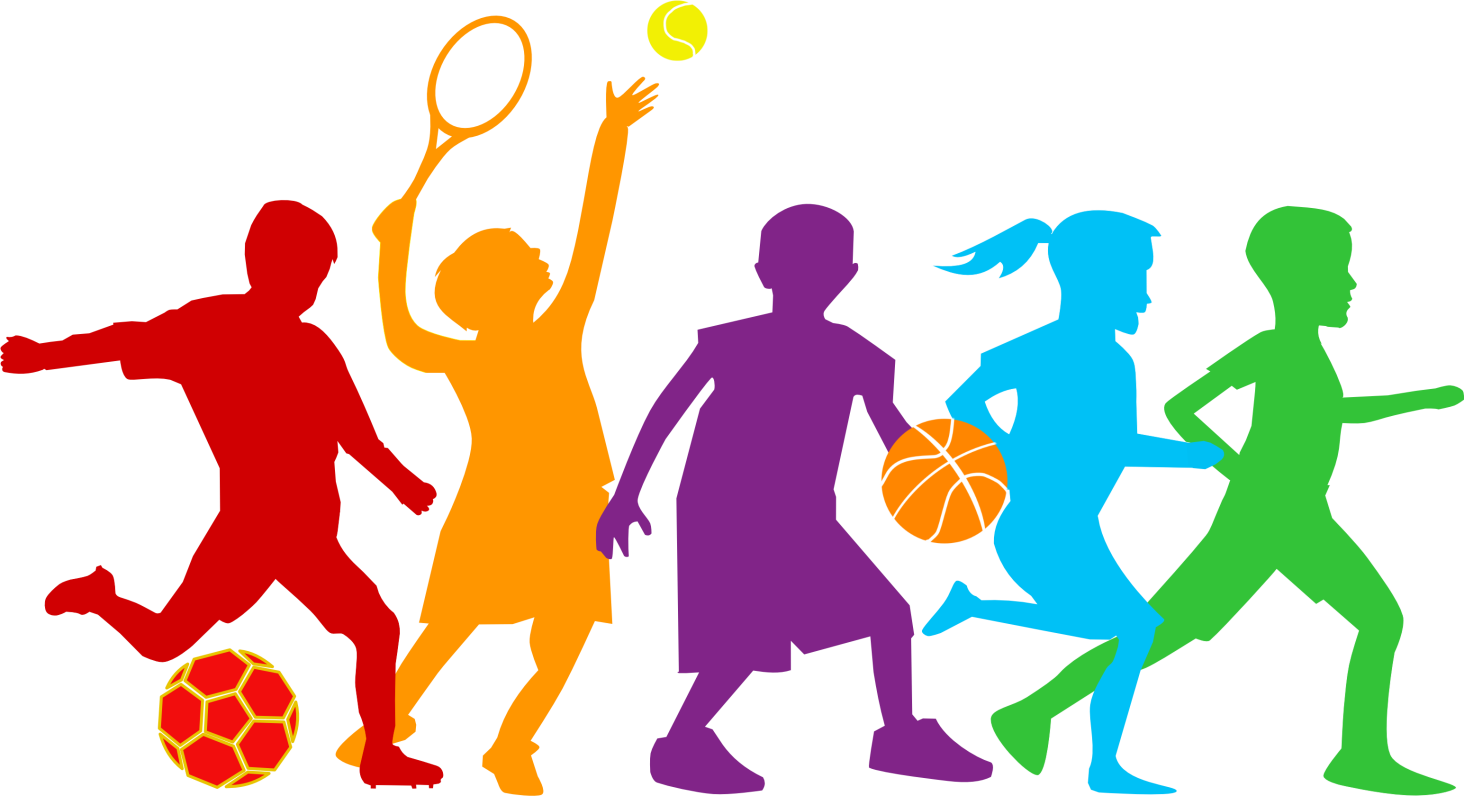 Рэйд “Сям’я”Бобка І.У., пед.-сацыял..,Шчэрбань Б.А., пед.-псіхолаг,кл.кіраўнікі